Illinois DeMolay - Chapter Annual Financial Report & AuditTAX YEAR:Chapter Name: Chapter Number: Tax ID Number: Form Completed By:Checking Account Balance (January 1): Income	Expense-	=-	=-	=-	=-	=-	=-	=-	=-	=-	=-	=-	=-	=-	=-	=-	=-	=-	=Total Income & Expenses: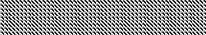 Uncleared Transactions:	-	=Checks	DepositsChecking Account Balance (December 31):Other Banking Accounts/CDs:Bank/Financial InstitutionBalance (Dec 31)W	=X	=Y	=Z	TOTAL CHAPTER TREASURY (December 31):  $	-A copy of your year beginning and year ending bank statements for ALL accounts held by the chapter, along with this "Annual Financial Report & Audit” must be submitted to the Illinois DeMolay Executive Officer no later than MARCH 1 of the following year.Audited by (Advisor Signature)Audited by (DeMolay Signature)Date of Audit:	Form ID_FR10